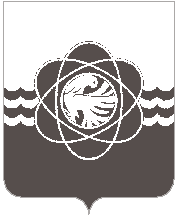  П О С Т А Н О В Л Е Н И Еот __14.08.2023__  № __760____         В связи с кадровыми изменениямиАдминистрация муниципального образования «город Десногорск» Смоленской области постановляет:	1. Внести в постановление Администрации муниципального образования «город Десногорск» Смоленской области от 20.01.2021 № 22 «О создании постоянно действующей комиссии по рассмотрению и оценке социально-значимых проектов некоммерческих организаций на территории муниципального образования «город  Десногорск» Смоленской области» (ред. от 19.04.2021         № 356, от 23.12.2021 № 1149, от 22.04.2022 № 276, от 17.06.2022 № 419,              от 10.02.2023 № 120) следующее изменение:	- Приложение № 2 «Состав постоянно действующей комиссии по рассмотрению и оценке социально-значимых проектов некоммерческих организаций на территории муниципального образования «город Десногорск» Смоленской области» изложить в новой редакции (приложение).2. Контроль исполнения настоящего постановления возложить на врио первого заместителя Главы муниципального образования З.В. Бриллиантову.Глава муниципального образования«город Десногорск» Смоленской области                                         А.А. ТерлецкийПриложение к постановлению Администрациимуниципального образования «городДесногорск» Смоленской областиот _14.08.2023_ № _760_УТВЕРЖДЕНпостановлением Администрациимуниципального образования «городДесногорск» Смоленской областиот «20» января 2021 № 22СОСТАВпостоянно действующей комиссии по рассмотрению и оценке социально-значимых проектов некоммерческих организаций на территории муниципального образования «город Десногорск» Смоленской областиО внесении изменения в постановление Администрации муниципального образования «город Десногорск» Смоленской области от 20.01.2021 № 22 «О создании постоянно действующей комиссии по рассмотрению и оценке социально-значимых проектов некоммерческих организаций на территории муниципального образования «город Десногорск» Смоленской области»Председатель Комиссии:Терлецкий Анатолий Александрович-Глава муниципального образования «город Десногорск» Смоленской областиЗаместитель Председателя:Бриллиантова Злата Валерьевна-врио первого заместителя Главы муниципального образования Секретарь Комиссии:Занкович Юлия Александровна-главный специалист управления деламиЧлены Комиссии:Захаркина Наталья Николаевна- и.о. заместителя Главы муниципального образованияЗлакоманова Раиса Николаевна-председатель Смоленского регионального отделения МООВК (по согласованию)Лосенко Михаил Васильевич-директор АО «Атомтранс», депутат Смоленской областной Думы (по согласованию)Муравьёв Владимир Александрович-председатель Общественного Совета муниципального образования «город Десногорск» Смоленской области (по согласованию)Подкопаев Антон Сергеевич-заместитель управляющего – начальник отдела обеспечения проектного производства ДПИФ АО «Атомэнергопроект»Соловьёв Александр Витальевич-заместитель Главы муниципального образования - председатель Комитета по городскому хозяйству и промышленному комплексу Администрации муниципального образования «город Десногорск» Смоленской областиХомяков Игорь Михайлович-руководитель приёмной Общественного Совета Госкорпорации «Росатом» в г. Десногорске (по согласованию)Шейфель Оксана Валерьевна-зав. отделом по работе с детьми и подростками МБУ «ЦК и МП» г. Десногорска, руководитель муниципального волонтерского штаба «Dobro_TYT» города Десногорска Смоленской области